Levné ubytování v LounkáchNabízíme levné ubytování v rodinném domě pro 1 – 6 osob.  Jedná se o dva samostatné pokoje v druhém patře a společným sociálním zařízením v hale mezi pokoji. K jednomu z pokojů náleží prostorná terasa, poskytující dostatečné soukromí, kterou je možní plně užívat např. ke grilování nebo opalování. Možnost parkování v uzavřeném dvoře.Dům se nachází cca 100 m od Labe, přímo u cyklotrasy z Roudnice nad Labem do Litoměřic, kterou je možné projet na kole či kolečkových bruslích, nebo jen tak pěšky. Na břehu Labe se nachází také útulná hospůdka U Trumpetky, kde je možné kulturní vyžití.						Kontakt: 	Milada Nováková								+420 608 259 782novakovamilada@seznam.czCeníkCeník 1 noc/osoba se snídaní300,-1 noc/osoba bez snídaně250,-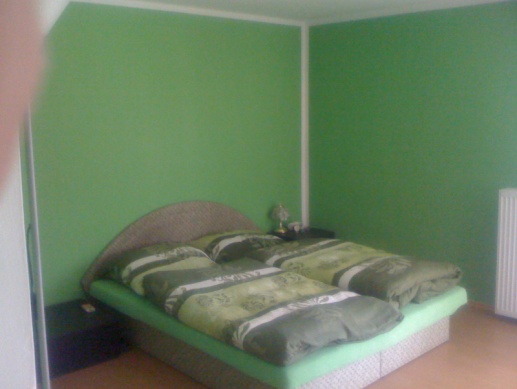 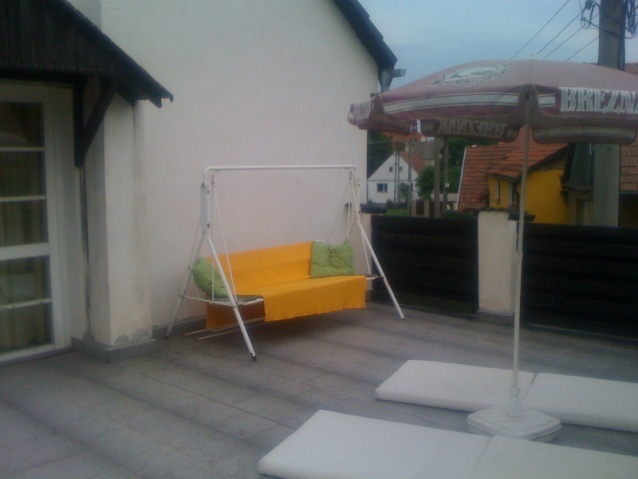 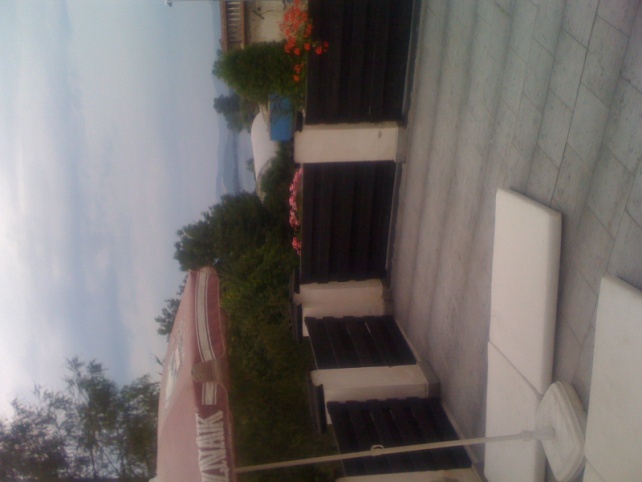 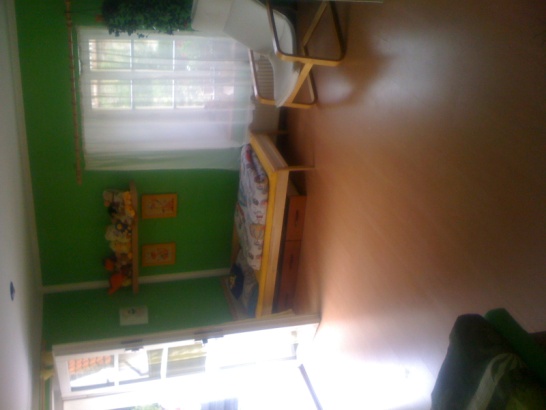 